Отдел образования и социальной защиты населения Быстринского муниципального районаПриказ«19» ноября 2021 года	№ 48с. ЭссоО реализации комплекса мероприятий по профессиональной навигации обучающихся общеобразовательных организаций Быстринского муниципального района до 2025 года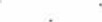 В рамках реализации Комплексного плана мероприятий по профессиональной навигации обучающихся общеобразовательных организаций Камчатского края и поддержки молодежи на региональном рынке труда до 2025 года, утвержденного распоряжением Правительства Камчатского края от 12.02.2020 № 39 - РП (с изменениями от 21.04.2021 № 192 - РП), Приказываю:Утвердить Комплексный план мероприятий по профессиональной навигации обучающихся общеобразовательных организаций Камчатского края и поддержки молодежи на региональном рынке труда до 2025 года (далее-комплексный план) согласно приложению № 1, к настоящему приказу.Утвердить показатели оценки эффективности реализации Комплексного плана мероприятий по профессиональной навигации обучающихся общеобразовательных организаций Быстринского муниципального района согласно приложению № 2, к настоящему приказу.Назначить ответственного за реализацию комплексного плана советника по образованию ООИСЗН.Руководителям общеобразовательных организаций организовать работу и обеспечить выполнение комплексного плана в установленные сроки. Контроль за исполнением настоящего приказа оставляю за собой.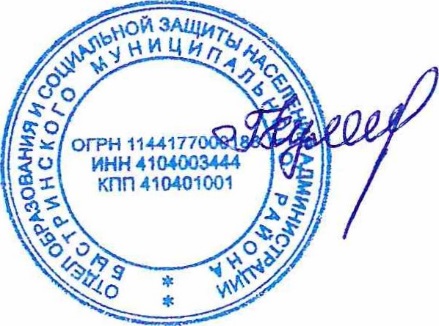 ВрИо начальника 	                                            Г.С. КулешоваПриложение № 2 к приказуот «19» ноября 2021 года № ___Показатели оценки эффективности реализации Комплексного планамероприятий по профессиональной навигации обучающихсяобщеобразовательных организаций Быстринского районадо 2025 годаПриложение № 1 к приказуот «19» ноября 2021 года № ___Комплексный план мероприятий по профессиональной навигации обучающихся общеобразовательных организаций Быстринского муниципального района до 2025 года№ п/пНаименование показателя оценки эффективностиЕд. изм.Базовое значение (2020)202120222023202420251Удельный вес обучающихсяобщеобразовательных организаций,принявших участие впрофориентационных мероприятиях%5860657075802Удельный вес выпускников 9-х и 11-хклассов общеобразовательныхорганизаций, продолживших обучение впрофессиональных образовательныхорганизациях, в общем числе выпускников9-х и 11-х классов общеобразовательныхорганизаций в отчетном году%4244454647483Удельный вес выпускников 11-х классовобщеобразовательных организаций,продолживших обучение вобразовательных организациях высшегообразования, в общем числе выпускников11-х классов общеобразовательныхорганизаций в отчетном году%525354555657Наименование основного мероприятияОтветственные исполнителиСроки реализацииРазвитие системы профориентацииРазвитие системы профориентацииРазвитие системы профориентацииРазвитие системы профориентации1.1.Реализация проекта по ранней профессиональной ориентации обучающихся 6-11 классов общеобразовательных организаций БМР «Билет в будущее» в рамках регионального проекта «Успех каждого ребенка» национального проекта «Образование»Общеобразовательные организацииежегодно1.2.Организация и проведение Единого дня профессионального самоопределения в рамках Камчатского образовательного форума (выставка «Образование. Карьера. Увлечение»)Общеобразовательные организации1 раз в 2 года1.3.Организация и проведение родительских собраний в общеобразовательных организациях БМР по вопросам профессиональной ориентации молодежи: -о перспективах развития Дальнего Востока; -о перспективах обучения на Дальнем Востоке (в т.ч. механизмах целевого обучения, возможностях успешного трудоустройства и построения карьеры на Дальнем Востоке); -о перспективных профессиях, специальностях, квалификациях, востребованных ключевыми отраслями экономики Дальневосточного федерального округа; -о мерах социальной поддержки молодежи на рынке труда государством и работодателями Дальневосточного федерального округаОбщеобразовательные организацииежегодно1.4.Организация и проведение уроков «Технология» на базе высоко оснащённых организацийМБОУ «БСОШ»ежегодноИнформирование молодежи о перспективных профессиях, специальностях, квалификациях, востребованных на Дальнем ВостокеИнформирование молодежи о перспективных профессиях, специальностях, квалификациях, востребованных на Дальнем ВостокеИнформирование молодежи о перспективных профессиях, специальностях, квалификациях, востребованных на Дальнем ВостокеИнформирование молодежи о перспективных профессиях, специальностях, квалификациях, востребованных на Дальнем Востоке2.1.Оформление информационного стенда «Куда пойти учиться» в общеобразовательных организациях БМРОбщеобразовательные организацииежегодно2.2.Организация и проведение профориентационных мероприятий для молодежи (семинары, лекции, классные часы, презентации профессий и предприятий, мастер-классы, беседы, профориентационные игры, тренинги и прочие) предусматривающих информирование молодежи: -о перспективах развития Дальнего Востока; -о перспективах обучения на Дальнем Востоке (в т.ч. механизмах целевого обучения, возможностях успешного трудоустройства и построения карьеры на Дальнем Востоке); -о перспективных профессиях, специальностях, квалификациях, востребованных ключевыми отраслями экономики Дальневосточного федерального округа; -о мерах социальной поддержки молодежи на рынке труда государством и работодателями Дальневосточного федерального округаОбщеобразовательные организацииежегодно2.3.Медиа-сопровождение мероприятий, имеющих профориентационное значениеОбщеобразовательные организацииежегодноФормирование позитивного имиджа Дальнего Востока в молодежной средеФормирование позитивного имиджа Дальнего Востока в молодежной средеФормирование позитивного имиджа Дальнего Востока в молодежной средеФормирование позитивного имиджа Дальнего Востока в молодежной среде3.1.Организация и проведение Всероссийского профориентационного урока «Начни трудовую биографию с Арктики и Дальнего Востока!»Общеобразовательные организацииежегодно3.2.Участие общеобразовательных организаций в профориентационном проекте «Уроки о Дальнем Востоке»Общеобразовательные организацииежегодно3.3.Проведение профориентационных уроков с использованием портала «Учеба.ДВ.РФ.ш» (навигатор востребованных профессий на Дальнем Востоке 2019- 2025, льготы для жителей Дальнего Востока и т.д.)Общеобразовательные организацииежегодно